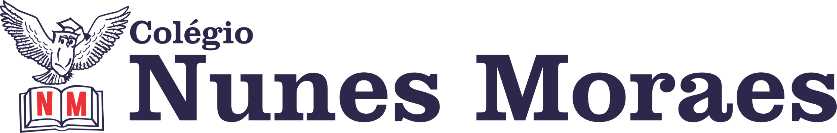 AGENDA DIÁRIA 2° ANO, 20 DE MAIO.1ª AULA: GEOGRAFIAObjeto de Conhecimento: Representando a escola.Aprendizagens Essenciais: Identificar a escola em diferentes tipos de visão cartográfica.Link da aula: https://youtu.be/_L395FZd60E Capítulo 8: Localização e representação escolar.Atividade e explicação: páginas 132 a 135.Leitura no paradidático “Com jeito de Pai”.2ª AULA: MATEMÁTICAObjeto de Conhecimento: Análise da ideia de aleatório em situação do cotidiano. Aprendizagens Essenciais: Reconhecer e diferenciar situações probabilísticas.Link da aula: https://youtu.be/N9WVM9o3mDQ Capítulo 7: Contagens e agrupamentos.Atividade e explicação: páginas 48 e 49.3ª AULA: PORTUGUÊS/ GRAMÁTICAObjeto de Conhecimento: Sinais de nasalização.Aprendizagem essencial: Identificar e empregar, na escrita de palavras, marcas de nasalização: M, N e til.Link da aula: https://youtu.be/Gbiww152eb8 Atividades e explicação no livro de Atividades suplementares: páginas 35 e 36.4ª AULA: INGLÊSBom dia! Na aula de hoje o/a estudante acompanhará:Explicação e atividades capítulo 8 – páginas 88 a 97.Link da aula: https://youtu.be/dfcUPthH0jwEnvio de foto da atividade para o número – 991839273Forte abraço!